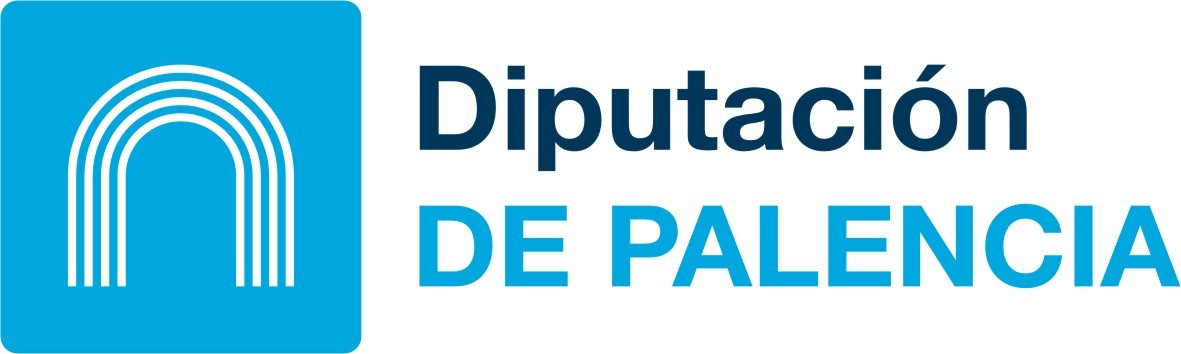 C/ Burgos, n.º 1  ●  34001 ● PALENCIA ● P3400000JTel. 979 715 100 ● Fax 979 715 134 ● www.diputaciondepalencia.esSOLICITA: El ANTICIPO de hasta el 75 % de la cantidad concedida con carácter previo a la justificación, como financiación necesaria para el desarrollo de las actuaciones subvencionadas y sin prestación de garantía, de acuerdo con lo previsto en la disposición Décima de las Bases Reguladoras de la convocatoria y de conformidad con lo dispuesto en el artículo 28.2, b) de la Ordenanza General para la concesión de Subvenciones de la Diputación de Palencia (BOP N.º 82 de 9 de julio de 2014). El ANTICIPO de hasta el 100 % de la cantidad concedida con carácter previo a la justificación, como financiación necesaria para el desarrollo de las actuaciones subvencionadas y sin prestación de garantía, de acuerdo con lo previsto en la disposición Décima de las Bases Reguladoras de la convocatoria y de conformidad con lo dispuesto en el artículo 28.2, b) de la Ordenanza General para la concesión de Subvenciones de la Diputación de Palencia (BOP N.º 82 de 9 de julio de 2014).Que el pago se efectúe en el n.º de cuenta de la entidad bancaria que se indica:SOLICITA: El ANTICIPO de hasta el 75 % de la cantidad concedida con carácter previo a la justificación, como financiación necesaria para el desarrollo de las actuaciones subvencionadas y sin prestación de garantía, de acuerdo con lo previsto en la disposición Décima de las Bases Reguladoras de la convocatoria y de conformidad con lo dispuesto en el artículo 28.2, b) de la Ordenanza General para la concesión de Subvenciones de la Diputación de Palencia (BOP N.º 82 de 9 de julio de 2014). El ANTICIPO de hasta el 100 % de la cantidad concedida con carácter previo a la justificación, como financiación necesaria para el desarrollo de las actuaciones subvencionadas y sin prestación de garantía, de acuerdo con lo previsto en la disposición Décima de las Bases Reguladoras de la convocatoria y de conformidad con lo dispuesto en el artículo 28.2, b) de la Ordenanza General para la concesión de Subvenciones de la Diputación de Palencia (BOP N.º 82 de 9 de julio de 2014).Que el pago se efectúe en el n.º de cuenta de la entidad bancaria que se indica:FECHA Y FIRMAY para que así conste ante la Diputación Provincial, a los efectos de la subvención concedida por esta institución, suscribo la presente,En       a    de       de     Fdo. El Presidente y/o representante(Sello de la Entidad)Y para que así conste ante la Diputación Provincial, a los efectos de la subvención concedida por esta institución, suscribo la presente,En       a    de       de     Fdo. El Presidente y/o representante(Sello de la Entidad)DOCUMENTACIÓN APORTADA Copia de la Resolución de concesión de la Subvención. Si la entidad no figura dada de alta como tercero, deberá aportarse el correspondiente modelo sellado por la Entidad Bancaria                 Copia de la Resolución de concesión de la Subvención. Si la entidad no figura dada de alta como tercero, deberá aportarse el correspondiente modelo sellado por la Entidad Bancaria                